Suggested Weekly Work for First Class – 30/3/’20- 3/4/’20A note from teachers: We hope everyone in First Class is okay, we miss you all very much.  We know this is a difficult time for everyone.  Do your best with this work but please do not worry if you are unable to access the websites.  Try your best, keep safe and keep smiling. Ms. Boyle & Mr. DoodyEnglish
Reading:

Shared Reading: Read a book with your child. Discuss the story with your child. Ask them to retell the story in their own words and identify their favourite part.
Read an article on Pet Care of a Dog: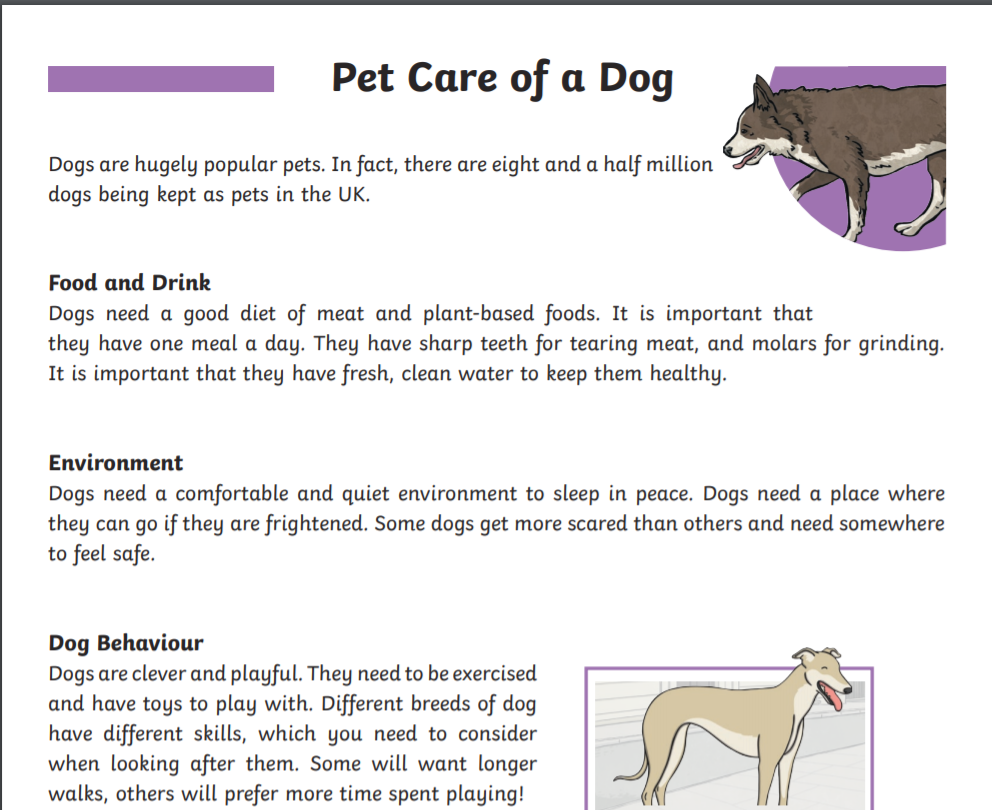 ___________________________________________________________________________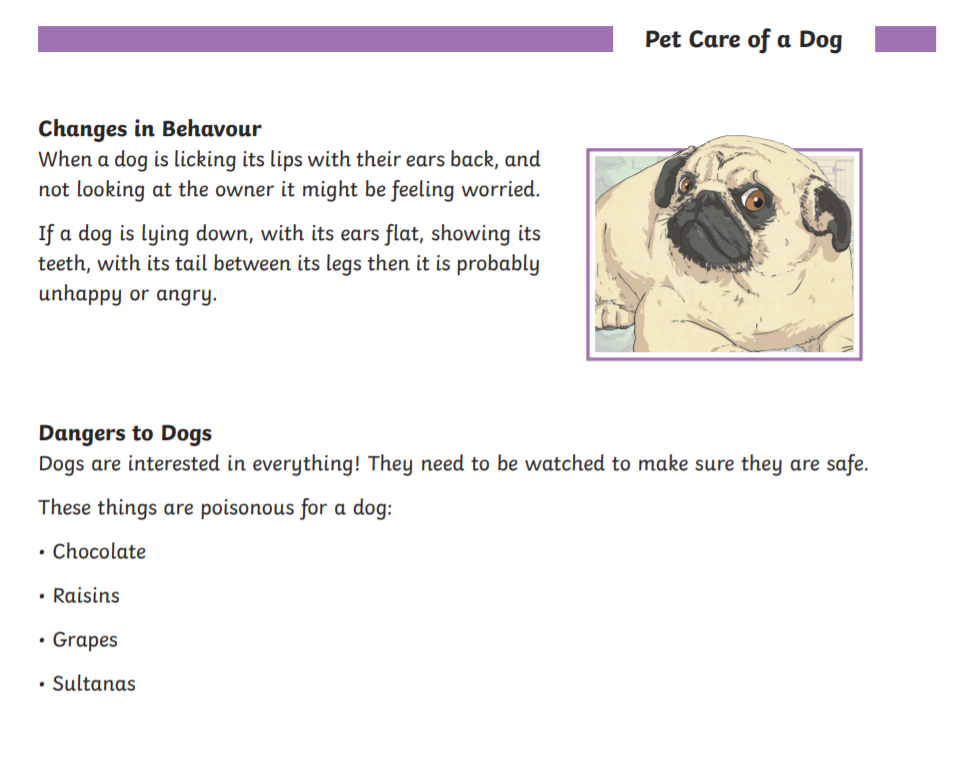 Questions: (Answer Orally) Do you think dogs like being a pet?Is it safe to rub a dog you see on the street? Why not?How can you tell if a dog is sad  ? What type of things can scare a dog?Is it kind to walk dogs? Why?SpellingsNew vocabulary/spellings into sentences-orally.
Week 23rd March
Game: 4 in a Row   To play, take turns reading the words and colouring them in/ ticking them. Whoever gets four in a row first, wins! 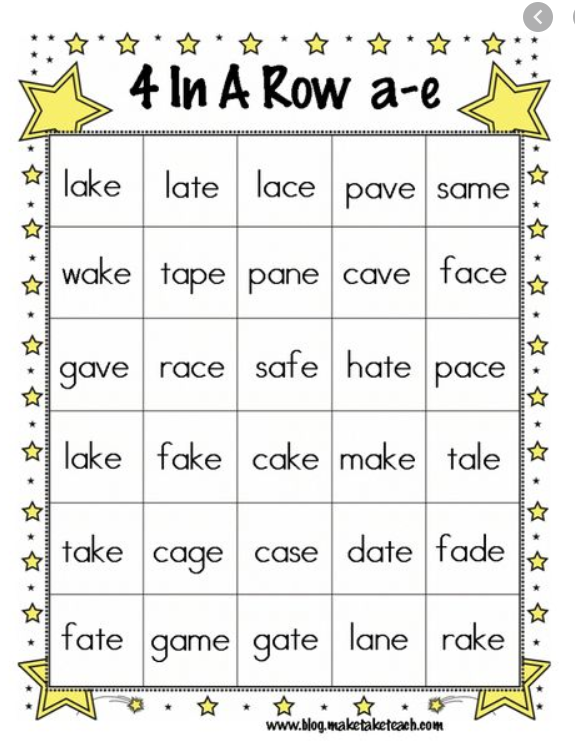 This is an example: This is an example: 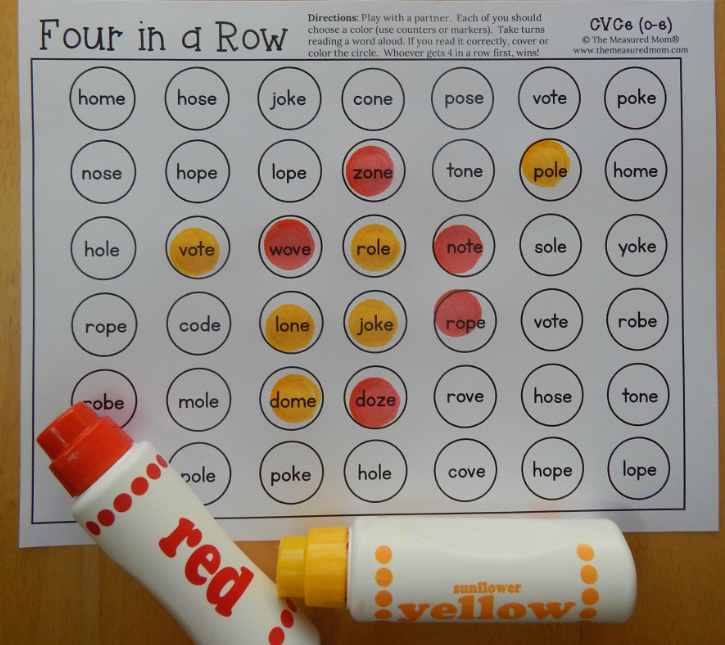 Writing:
- Answer the following questions on ‘Pet Care of a Dog’. Please use full sentences in your answers. Remember capital letters and full stops!How many dogs are kept as pets in the U.K? How many meals should a dog have each day?What types of food do dogs need to eat?Why is it important to walk dogs?What types of food are dangerous for dogs?Do you think dogs are clever animals? Why?Handwriting – To access folens online:https://www.folensonline.ie/registration/?r=t.Register as a teacher and use the code Prim20 for Roll Number.Search: Write Here Book C or click the link belowFocus on capital letters (U and S , N and M) – P.24/25https://www.folensonline.ie/home/library/programmes/writehere-bookc/ebook/
Grammar: Punctuation (Full stops, questions marks and exclamation marks)Online Grammar Activity: Pets https://content.folensonline.ie/programmes/Starlight/1st_class/resources/activities/SL_01_ACT_Core_03_008/index.htmlPhonics:Word Families : est, ump, ent https://www.folensonline.ie/home/library/programmes/soundsinaction-a1stclass/ebook/BRAIN GAME:Look at the words on page 27 for 1 minute. Cover. How many words can you remember? Can you write them down?  
Maths:
Count up in 2’s, 5’s and 10’sUse hundred square to check if you are correct! 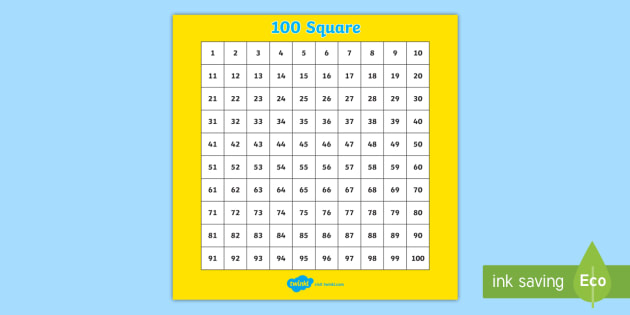 Addition warm up game  :https://content.folensonline.ie/programmes/PlanetMaths/PM1/resources/activitya/pm_1c_010/index.htmlSums:  10+6=     12+8=          15+4=        25+4=           33+6=            28+2=      14+5=          17+6=        34+6=           42+7=Gaeilge:
Duo lingo Gaeilge – a fun way to learn Irish online https://www.duolingo.com/learn An Cháisc – EasterFóclóir/Vocabulary:


SPHE:
Myself
Keep a gratitude journal, listing 3 things you are thankful for each day. Please draw pictures in your journal.

SESE:

Take a nature walk look at the spring flowers talk about your favourite one/ draw a picture of it
PE: Practice Mindfulness (Cosmic Kids yoga) https://www.youtube.com/watch?v=ho9uttOZdOQYoutube [Pick some activities on the following]: 	Go Noodle Just DanceReligion:Prayers – revise Sign of Cross, Hail Mary and Our FatherTo help teachers, students and parents during this difficult time Grow in Love granting free access to Grow In Love AND Soul seekers online series. Simply login on the www.growinlove.ie website with the following details:Email: trial@growinlove.iePassword: growinloveArt:  Get creative with Easter art.  Have a go at this tutorial of ‘How to draw and Easter Bunny’. https://easydrawingguides.com/how-to-draw-an-easter-bunny/Ongoing work:Start a project on a topic/topics that interests your child.  The children can add a page each day.  It could be about their favourite book, person, film, hobby, football team, Disney character or a country. They could draw, paint cut out pictures to add into their book each day and they can present their masterpiece when school starts back.We will be in touch with you again after the Easter holidays.  Have a happy Easter and enjoy it as best you can.Ms. Boyle & Mr. Doody.lakemakebakelatefacetakefaketakehatelaceAn Cháisc - EasterSeacláid - chocolateCiseán cásca – Easter basketUbh chásca – Easter eggAn t-Earrach - SpringLus an chromchinn - DaffodilSicín – chickenMilseáin - SweetsCoinín - rabbit